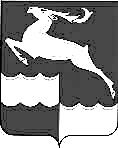 
АДМИНИСТРАЦИЯ КЕЖЕМСКОГО РАЙОНАКРАСНОЯРСКОГО КРАЯПОСТАНОВЛЕНИЕ08.10.2019		                                    № 680-п                                                   г. КодинскО внесении изменений в Постановление от 17.10.2014 № 1157-п «Об утверждении примерного положения об оплате труда работников муниципальных бюджетных учреждений физкультурно-спортивной направленности»В соответствии со ст. 134 Трудового кодекса Российской Федерации, Решением районного Совета депутатов от 06.12.2018 № 34-342 «О районном бюджете на 2019 год и плановый период 2020-2021,Решением районного Совета депутатов от 28.10.2013 № 41-240«Об оплате труда работников муниципальных учреждений Кежемского района» руководствуясь ст.ст. 17, 30.3, 32 Устава Кежемского района, ПОСТАНОВЛЯЮ:1. Внести в постановление Администрации района от 17.10.2014 № 1157-п «Об утверждении примерного положения об оплате труда работников муниципальных бюджетных учреждений физкультурно-спортивной направленности (в ред. постановлений Администрации Кежемского района от 26.05.2015 № 505-п, от 19.12.2016 № 1108-п, от 15.12.2017 № 1000-п, от 09.02.2018 № 116-п, от 18.10.2018 №721-п, 10.07.2019 № 496-п) следующие изменения:1.1. В приложении к постановлению:1.1.1. Подпункт «б» пункта 4.5.3. изложить в новой редакции:«б) наличие спортивного звания, в том числе почетного спортивного звания «Заслуженный мастер спорта России», у тренера, закончившего профессиональную деятельность в качестве спортсмена, впервые заключившего трудовой договор с учреждением, осуществляющим деятельность в области физической культуры и спорта, и при этом не получающего персональную выплату молодым специалистам в целях повышения уровня оплаты труда (на срок первых трех лет работы с момента заключения трудового договора).».1.1.2. Раздел IV:- дополнить пунктом 4.5.10. следующего содержания:«4.5.10. Персональная выплата за напряженность и особый режим работы производится тренеру ежемесячно, в зависимости от этапа спортивной подготовки (подготовки спортивного резерва), группы вида спорта (спортивной дисциплины), года подготовки, при условии отработки норматива количества часов тренерской работы, отведенных для подготовки тренировочных групп, согласно  Приложению № 8 Положения. Исчисление надбавки с учетом напряженности работы тренера производится пропорционально суммарной фактической наполняемости групп по формуле:П = Кз * Рд,где:П – персональная выплатаКз - количество занимающихся на данном этапе подготовкиРд - размеры расчетных нормативов за подготовку одного спортсмена и для работы с группой- дополнить пунктом 4.5.11. следующего содержания:«4.5.11. Персональная выплаты к окладу (должностному окладу), ставке заработной платы за сложность, напряженность и особый режим работы в размере до 60 процентов от оклада (должностного оклада), ставки заработной платы.».1.2. Приложение № 1 к Положению изложить в новой редакции, согласно Приложению №1 к постановлению;1.3. Приложение № 2 к Положению дополнить новой строкой следующего содержания:«».1.4. Положение дополнить Приложением № 8, согласно приложению № 2 к постановлению.2. Постановление вступает в силу со дня, следующего за днем его официального опубликования в газете «Кежемский Вестник» и распространяет свое действие на правоотношения, возникшие с 01.10.2019.Глава района                                                                                                      П.Ф. БезматерныхПриложение 1к постановлению АдминистрацииКежемского районаот 08.10.2019 № 680-пПриложение № 1к ПоложениюМинимальные размерыокладов (должностных окладов), ставок заработной платы 1. Минимальные размеры окладов (должностных окладов) работников учреждений физической культуры и спорта:1.1. Профессиональная квалификационная группа (далее – ПКГ) должностей работников физической культуры и спорта должностей первого уровня:<*> Для должности «спортсмен», отнесенной ко второму квалификационному уровню, минимальный размер оклада (должностного оклада) устанавливается в размере 8 218 рублей.1.2. ПКГ должностей работников физической культуры и спорта должностей второго уровня:<**> Для должности «спортсмен-инструктор», отнесенной к первому квалификационному уровню, минимальный размер оклада (должностного оклада) устанавливается в размере 10 309 рублей.<***> Для должности «тренер», отнесенной ко второму квалификационному уровню, минимальный размер оклада (должностного оклада) устанавливается в размере 10 718 рублей.1.3. ПКГ должностей работников физической культуры и спорта третьего уровня:1.4. ПКГ должностей работников физической культуры и спорта четвертого уровня:2. Минимальные размеры окладов (должностных окладов) работников физической культуры и спорта учреждений молодежной политики:2.1. ПКГ должностей работников физической культуры и спорта второго уровня:3. Минимальные размеры окладов (должностных окладов) работников учреждений физической культуры и спорта дополнительного образования и среднего профессионального образования:3.1. ПКГ должностей работников учебно-вспомогательного персонала первого уровня:3.2. ПКГ должностей работников учебно-вспомогательного персонала второго уровня:3.3. ПКГ должностей педагогических работников:<****> Минимальный размер оклада (должностного оклада) педагогического работника образовательного учреждения дополнительного профессионального образования устанавливается в размере на 50 рублей выше указанного в таблице для должности соответствующего квалификационного уровня».3.4. ПКГ должностей руководителей структурных подразделений:4. Минимальные размеры окладов (должностных окладов) работников, занимающих общеотраслевые должности руководителей, специалистов и служащих:4.1. ПКГ «Общеотраслевые должности служащих первого уровня»:4.2. ПКГ «Общеотраслевые должности служащих второго уровня»:4.3. ПКГ «Общеотраслевые должности служащих третьего уровня»:4.4. ПКГ «Общеотраслевые должности служащих четвертого уровня»:5. Минимальные размеры окладов (должностных окладов) медицинских и фармацевтических работников учреждений физической культуры и спорта:5.1. ПКГ «Средний медицинский и фармацевтический персонал»:6. Минимальные размеры ставок заработной платы работников, осуществляющих профессиональную деятельность по профессиям рабочих:6.1. ПКГ «Общеотраслевые профессии рабочих первого уровня»:6.2. ПКГ «Общеотраслевые профессии рабочих второго уровня»:7. Минимальные размеры окладов (должностных окладов), ставок заработной платы по межотраслевым должностям специалистов, не вошедшим в профессиональные квалификационные группыПриложение 2к постановлению АдминистрацииКежемского районаот 08.10.2019 № 680-пПриложение № 8к Положению«Размеры расчетных нормативов за подготовку одного спортсмена и для работы с группой»Виды спорта (спортивные дисциплины) распределяются по следующим группам:- к первой группе относятся виды спорта (спортивные дисциплины), включенные в программу Олимпийских игр, кроме командных игровых видов спорта;- ко второй группе относятся командные игровые виды спорта (спортивные дисциплины), включенные в программу Олимпийских игр, а также виды спорта (спортивные дисциплины), не включенные в программу Олимпийских игр, но получившие признание Международного олимпийского комитета и включенные во Всероссийский реестр видов спорта;- к третьей группе относятся все иные виды спорта (спортивные дисциплины), включенные во Всероссийский реестр видов спорта.Инструктор по спорту Выплата за важность выполняемой работы, степень самостоятельности и ответственности при выполнении поставленных задач Выплата за важность выполняемой работы, степень самостоятельности и ответственности при выполнении поставленных задач Выплата за важность выполняемой работы, степень самостоятельности и ответственности при выполнении поставленных задач Выплата за важность выполняемой работы, степень самостоятельности и ответственности при выполнении поставленных задач Выплата за важность выполняемой работы, степень самостоятельности и ответственности при выполнении поставленных задачИнструктор по спортуСоблюдение санитарно-гигиенических норм, правил по охране труда, правил техники безопасности и пожарной безопасностиежемесячноОценивается по факту отсутствия зафиксированных в журнале учета работ обоснованных замечанийдо 10Журнал учета работИнструктор по спортуКонтроль за исполнением работниками и занимающимися правил по охране труда и пожарной безопасностиежеквартальноОценивается по факту отсутствия зафиксированных в журнале учета работ обоснованных замечанийдо 10Журнал учета работИнструктор по спортуВедение профессиональной документацииежемесячноПолнота и соответствие требованиямдо 10Журнал учета работИнструктор по спортуОбеспечение условий для организации спортивной подготовкиежеквартальноОценивается по факту отсутствия зафиксированных в журнале учета работ обоснованных замечанийдо 10Журнал учета работИнструктор по спортуВыплата за качество выполняемых работВыплата за качество выполняемых работВыплата за качество выполняемых работВыплата за качество выполняемых работВыплата за качество выполняемых работИнструктор по спортуСвоевременное квалифицированное выполнение приказов, распоряжений и поручений руководстваежемесячноОценивается по факту отсутствия зафиксированных в журнале учета работ обоснованных замечанийдо 10Журнал учета работИнструктор по спортуПрофессиональное развитиеежеквартальноУчастие в курсах повышения квалификации, обучающих семинаровдо 10Журнал учета работКвалификационные уровниМинимальный размер оклада (должностного оклада), руб.1 квалификационный уровень3 4392 квалификационный уровень5 479<*>Квалификационные уровниМинимальный размер оклада (должностного оклада), руб.1 квалификационный уровень6 872<**>2 квалификационный уровень8 218<***>3 квалификационный уровень8 533Квалификационные уровниМинимальный размер оклада (должностного оклада), руб.1 квалификационный уровень7 9652 квалификационный уровень8 577Квалификационные уровниМинимальный размер оклада (должностного оклада), руб.10 997Квалификационные уровниМинимальный размер оклада (должностного оклада), руб.1 квалификационный уровень6 3972 квалификационный уровень6 8753 квалификационный уровень7 420Квалификационные уровниМинимальный размер оклада (должностного оклада), руб.3099Квалификационные уровниМинимальный размер оклада (должностного оклада), руб.1 квалификационный уровень4 5582 квалификационный уровень5002Квалификационные уровниМинимальный размер оклада (должностного оклада), руб.<****>1 квалификационный уровень5 6242 квалификационный уровень6 0643 квалификационный уровень6 5424 квалификационный уровень7018Квалификационные уровниМинимальный размер оклада (должностного оклада), руб.1 квалификационный уровень7 4202 квалификационный уровень7 6933 квалификационный уровень7 965Квалификационные уровниМинимальный размер оклада (должностного оклада), руб.1 квалификационный уровень30992 квалификационный уровень3 269Квалификационные уровниМинимальный размер оклада (должностного оклада), руб.1 квалификационный уровень3 4392 квалификационный уровень3 7793 квалификационный уровень4 1524 квалификационный уровень5 2405 квалификационный уровень5 919Квалификационные уровниМинимальный размер оклада (должностного оклада), руб.1 квалификационный уровень3 7792 квалификационный уровень4 1523 квалификационный уровень4 5584 квалификационный уровень5 4795 квалификационный уровень6 397Квалификационные уровниМинимальный размер оклада (должностного оклада), руб.1 квалификационный уровень6 8752 квалификационный уровень7 9653 квалификационный уровень8 577Квалификационные уровниМинимальный размер оклада (должностного оклада), руб.1 квалификационный уровень2 8162 квалификационный уровень3 0993 квалификационный уровень5 0014 квалификационный уровень5 4795 квалификационный уровень6 027Квалификационные уровниМинимальный размер ставки заработной платы, руб.1 квалификационный уровень2 6622 квалификационный уровень2 790Квалификационные уровниМинимальный размер ставки заработной платы, руб.1 квалификационный уровень3 0992 квалификационный уровень3 7793 квалификационный уровень4 1524 квалификационный уровень5 002Должность(специальность, профессия)Минимальный размер оклада(руб.)Старший тренер11 582Рабочий трасс2 662»N п/пЭтап подготовкиПериод подготовки Размер выплаты в процентах за одного занимающегосяРазмер выплаты в процентах за одного занимающегосяРазмер выплаты в процентах за одного занимающегосяN п/пЭтап подготовкиПериод подготовки Группа видов спортаГруппа видов спортаГруппа видов спортаN п/пЭтап подготовкиПериод подготовки 1231Спортивно-оздоровительный этапвесь период2,22,22,22Этап начальной подготовкипервый год подготовки3332Этап начальной подготовкивторой и последующие годы подготовки6543Этап тренировочный (спортивной специализации)первый и второй годы подготовки9873Этап тренировочный (спортивной специализации)третий и последующие годы подготовки1513114Этап спортивного совершенствованиявесь период2421185Этап высшего спортивного мастерствавесь период393429